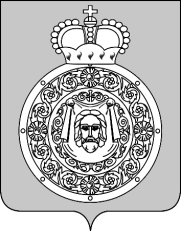 СОВЕТ ДЕПУТАТОВгородского округа ВоскресенскМосковской областиРЕШЕНИЕот 25.08.2023 № 802/105О внесении изменений и дополнений в Устав городского округа Воскресенск Московской области В целях приведения Устава городского округа Воскресенск Московской области в соответствие с действующим законодательством, руководствуясь Федеральным законом от 06.10.2003 № 131-ФЗ «Об общих принципах организации местного самоуправления в Российской Федерации», Уставом городского округа Воскресенск Московской области, Совет депутатов городского округа Воскресенск Московской области решил:1. Внести изменения и дополнения в Устав городского округа Воскресенск Московской области:1.1. В статье 20 («Староста сельского населенного пункта»)а) пункт 2 изложить в следующей редакции:«2. Староста сельского населенного пункта, перечисленного в статье 3 настоящего Устава, назначается Советом депутатов городского округа Воскресенск по представлению схода граждан сельского населенного пункта. Староста сельского населенного пункта назначается из числа граждан Российской Федерации, проживающих на территории данного сельского населенного пункта и обладающих активным избирательным правом, либо граждан Российской Федерации, достигших на день представления сходом граждан 18 лет и имеющих в собственности жилое помещение, расположенное на территории данного сельского населенного пункта.»;б) пункт 3 после слов «муниципальную должность» дополнить словами «, за исключением муниципальной должности депутата представительного органа муниципального образования, осуществляющего свои полномочия на непостоянной основе,»;в) подпункт 1 пункта 4 после слов «муниципальную должность» дополнить словами «, за исключением муниципальной должности депутата представительного органа муниципального образования, осуществляющего свои полномочия на непостоянной основе,»;1.2. В статье 31 Устава («Депутат Совета депутатов») пункт 3.5 признать утратившим силу.2. Направить настоящее решение «О внесении изменений и дополнений в Устав городского округа Воскресенск Московской области» в течении 15 (пятнадцати) дней со дня принятия в Управление Министерства юстиции Российской Федерации по Московской области в порядке, предусмотренном действующим законодательством Российской Федерации для государственной регистрации.3. Опубликовать (обнародовать) настоящее решение «О внесении изменений и дополнений в Устав городского округа Воскресенск Московской области» в официальном средстве массовой информации городского округа Воскресенск Московской области и разместить на официальном сайте городского округа Воскресенск Московской области в течении 7 (семи) дней со дня его поступления из Управления Министерства юстиции Российской Федерации по Московской области.4. Направить в Управление Министерства юстиции Российской Федерации по Московской области сведения об источнике и дате официального опубликования (обнародования) настоящего решения «О внесении изменений и дополнений в Устав городского округа Воскресенск Московской области» для включения указанных сведений в государственный реестр Уставов муниципальных образований Московской области в течении 10 (десяти) дней со дня официального опубликования (обнародования) настоящего решения «О внесении изменений и дополнений в Устав городского округа Воскресенск Московской области».5. Контроль за выполнением настоящего решения возложить на постоянную комиссию Совета депутатов по вопросам законности, местного самоуправления, общественных связей, регламента и депутатской этики (Матвиенко С.В.) и Главу городского округа Воскресенск Московской области Малкина А.В.Председатель Совета депутатовгородского округа Воскресенск                                                               		          С.В. МатвиенкоГлава городского округа Воскресенск                                                  		          А.В. Малкин